Festival „ Tučínský špekáček 2017“  spolufinancoval Olomoucký kraj příspěvkem  z Programu kulturních aktivit ve výši 25.000,- Kč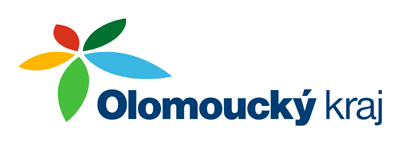 